Year 2 – Daisy Saves the Day word bank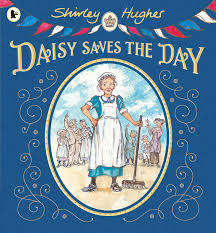 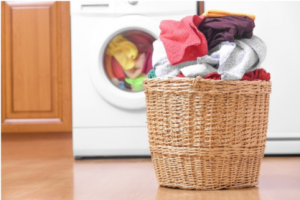 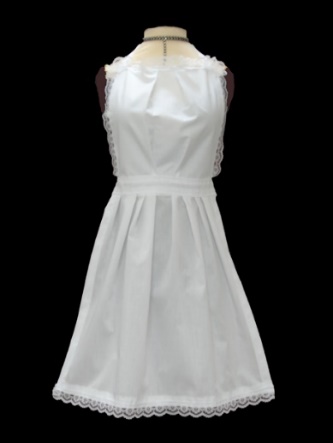 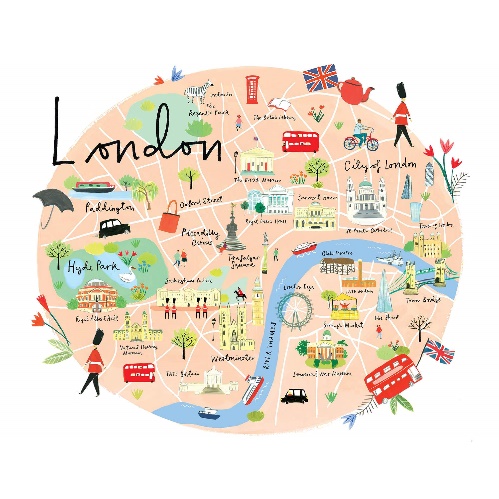 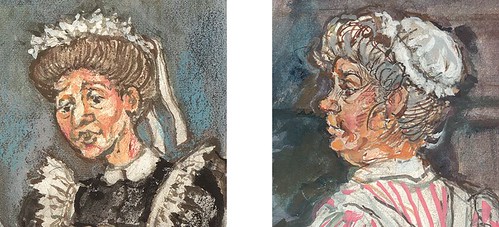 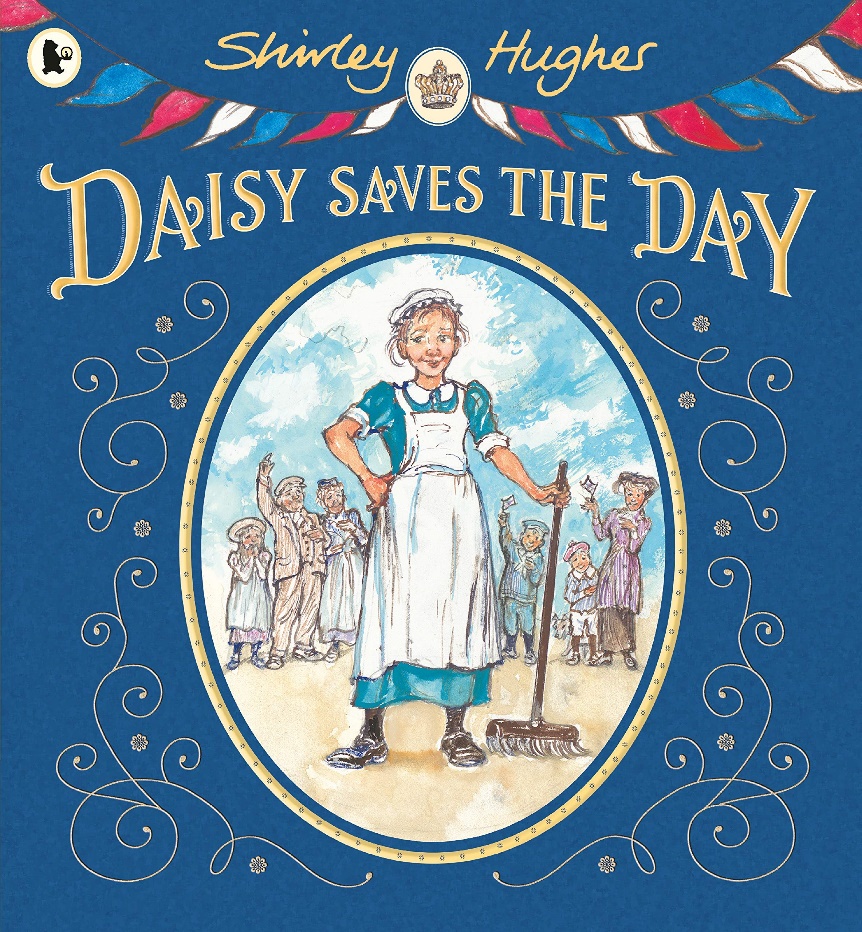 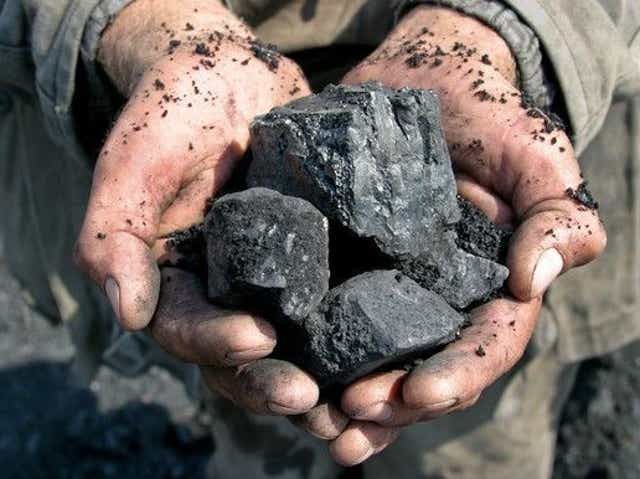 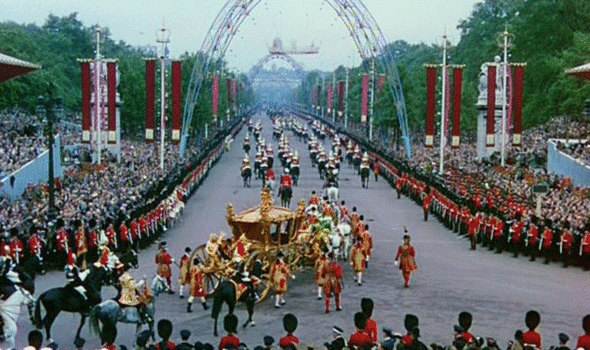 